Million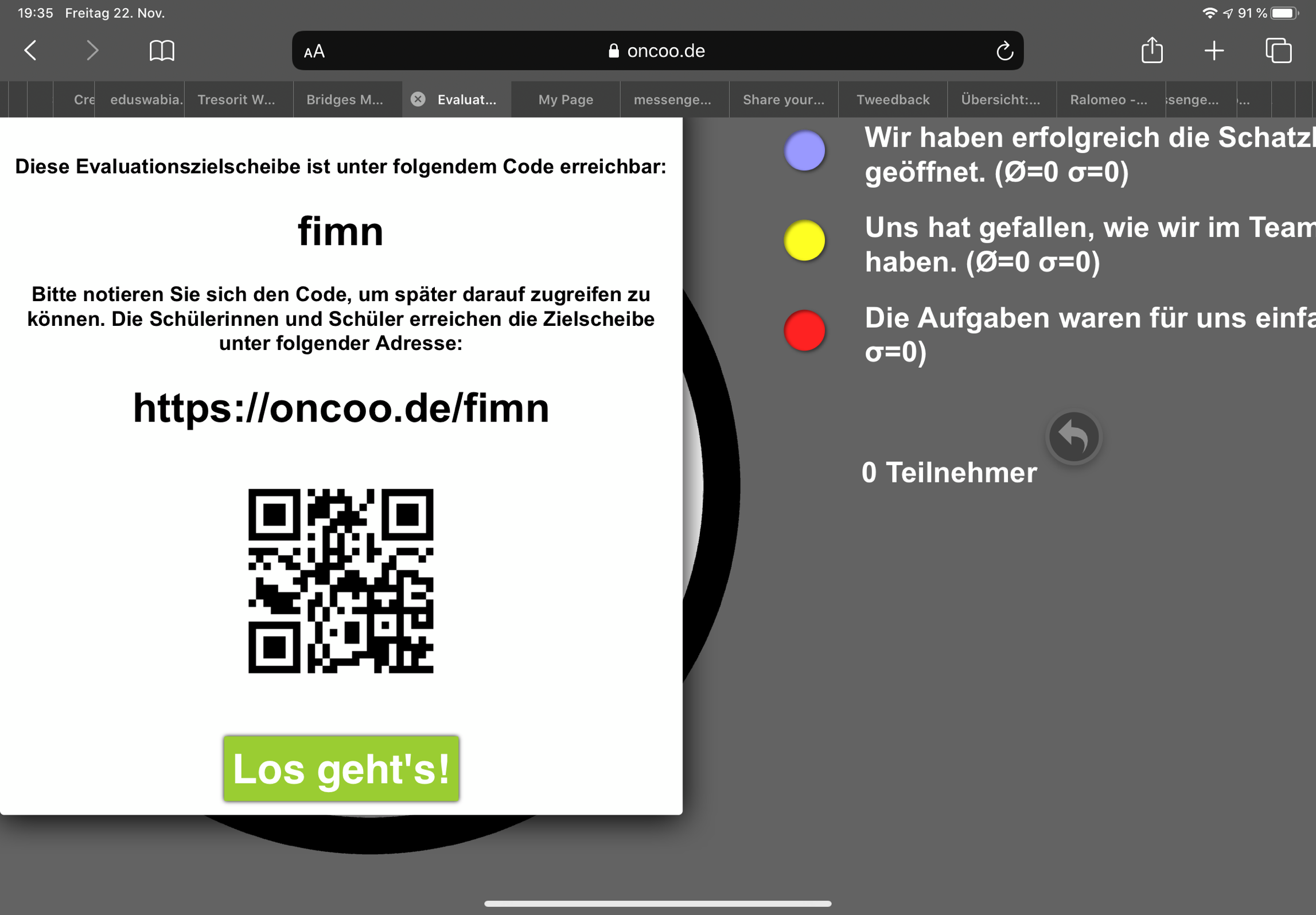 NrRätselKurzbeschreibungSchlossZahlencodeSonstiges/Zubehör1Millionhttps://learningapps.org/watch?v=psny5nxun19 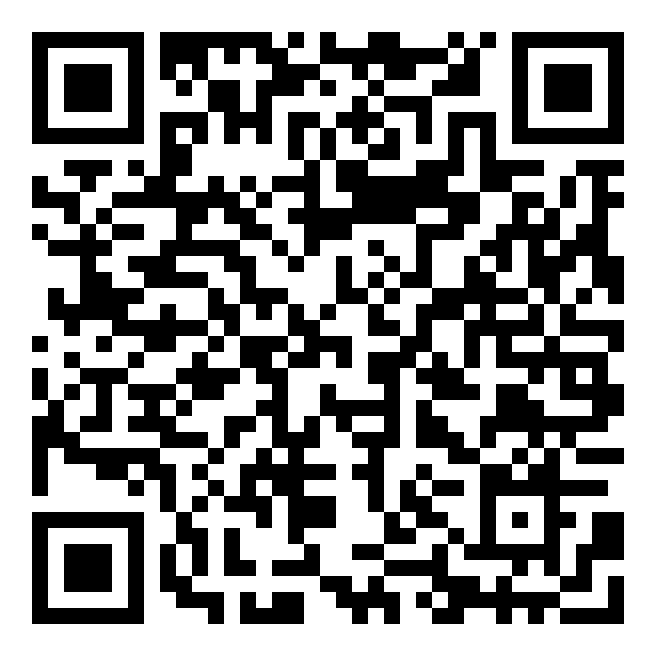 5-8-2QR-CodeTablet/Handy mit QR-Code Reader2ZahlenrätselSuS lösen die Zahlenrätsel mit den SymbolenDanach bauen sie drei ZahlenDie Quersummen der Zahlen ergeben die Codes6-3-4Zahlenrätsel AB3PuzzleZahlen ordnenDas Puzzle muss gelöst werden. Mit UV-Stift wurde es mit einem Zahlencode beschriftet, der gefunden werden muss. (unterschiedliche Varianten)7-8-4Abs auf drei verschiedenen Farben kopierenMit UV Stift Code jeweils drauf schreibenDanach zerschneidenPuzzleteile im UmschlagUV Stift4Fehler findenWelche Vergleichsaufgabe ist falsch?2-6-7AB5Nachbarhunderter, -tausender5Nachbarhunderter, -tausenderH5P-VIDEO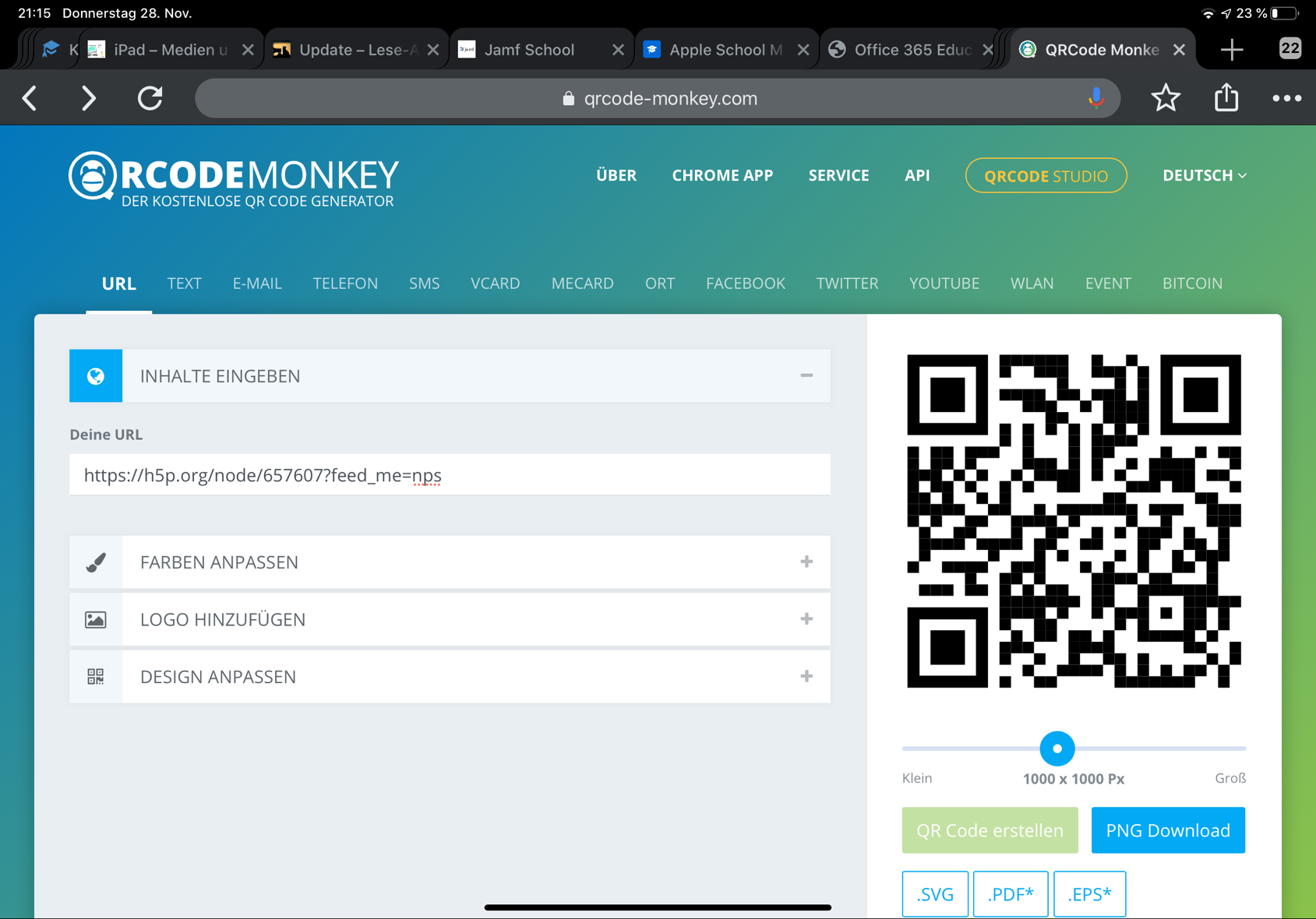 3-3-26Runenschrift6RunenschriftAB mit Runenschrift 1-0-0ABDiffPuzzle-Gnome